Publicado en Melilla el 17/06/2020 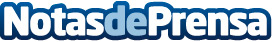 La salud bucodental, clave para la vuelta a la normalidadLos responsables de la vanguardista Clínica Dental Melilla, aportan importantes claves para abordar el fin de la desescalada con una salud bucodental óptimaDatos de contacto:RedaccionClínica Dental Melilla646402149Nota de prensa publicada en: https://www.notasdeprensa.es/la-salud-bucodental-clave-para-la-vuelta-a-la Categorias: Nacional Medicina Sociedad Andalucia Ceuta y Melilla Odontología http://www.notasdeprensa.es